No du dossier :	. . . . . . . . . . . . . . Date du dépôt :	. . . . . . . . . . . . . .A remplir par MAMMINA - FFFR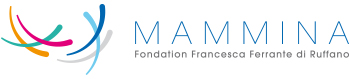 La Fondation Francesca Ferrante di Ruffano (FFFR) a pour but l’aide aux enfants nécessiteux et aux mères en détresse sur le territoire du Canton du Valais.Elle a édicté un « Règlement d’attribution des aides » qui définit, à son article 5, la forme de la demande. Toutes les rubriques du présent formulaire sont à remplir.1.	Nom et qualité du requérant (statut juridique)2.	Descriptif du projet (maximum 15 lignes)3.	Public cible	3.1.	Personnes principalement soutenues par votre organisation :		a) familles	oui (  )  non (  )		b) mères/pères	oui (  )  non (  )		c) enfants/jeunes	oui (  )  non (  )		3.2.	Part de vos activités en Valais en %  (env.)     ……..	3.3. La demande concerne-t-elle une réalisation d’infrastructure       oui (  )  non (  )	3.4.	La demande concerne-t-elle un projet d’information, de sensibilisation, de formation, de recherches au sens de l’art 1 al. 3 du Règlement d’attribution   			Si oui : précisez (3 lignes maximum)		  non (  )4.	Situation financière du requérant au bouclement du dernier exercice comptable Total des dépenses	CHFTotal des recettes 	CHFSubventions publiques (canton, communes, autre)	CHF Résultat du dernier compte d’exploitation	CHF Capital financier selon dernier bilan	CHFA joindre obligatoirement : 	Les comptes, le bilan et le rapport de révision du dernier exercice	5.	S’agit-il d’un projet ponctuel, annuel, pluriannuel ? 6.	Coût du projet envisagé	-	Montant total de l’investissement 		CHF		-	Coût de fonctionnement 		CHF	 7.	Montant du soutien souhaité	-	Pour l’investissement 		CHF	-	Pour le fonctionnement 		CHF	8.	Examen des principaux critères déterminants	8.1.	Nécessité ou opportunité du projet		Le projet répond-il à un besoin avéré en Valais ?		Développement (maximum 3 lignes) 	8.2.	Originalité du projet		Le projet constitue-t-il une démarche originale en Valais et en quoi ? A votre connaissance, en quoi fait-il « doublon » avec des projets ou activités d’autres organismes de soutien ?		Développement (maximum 3 lignes) 	8.3.	Existe-t-il une obligation légale ou conventionnelle (mandat de prestations ou autres) de réaliser le projet		Développement (maximum 3 lignes) 	8.4.	Caractère indispensable du soutien		Le soutien de la Fondation est-il indispensable à la réalisation du projet ? Quelle part (en %) du financement total du projet représenterait le montant souhaité ?		Développement (maximum 3  lignes) 	8.5.	Liste des autres institutions ou personnes sollicitées pour un soutien, si décision d’un montant déjà communiquée, précisez9.	Aspects financiers relatifs à la demande	Un budget du projet avec le détail des dépenses envisagées et du financement prévu doit être joint en annexe au présent formulaire.10. 	Personne de contact	Merci de mentionner les prénom, nom et coordonnées de la personne habilitée à fournir des informations complémentaires ou à défendre le projet par-devant les représentants de la Fondation.Annexes obligatoires :BilanComptesRapport de révisionBudget du projetStatuts (à joindre uniquement lors de la première demande ou en cas de modification)QR-Code de votre compte bancaireLieu et date : Signature : La demande avec toutes ses annexes est à adresser par courrier :Fondation Francesca Ferrante di Ruffanoc/o Fernand NanchenRoute de Chelin 223978 Flantheyou par courriel : contact@mammina.ch       www.mammina.chSeules les demandes déposées avant le 31 mai/30 novembre à l’aide du présent formulaire et accompagnées de toutes les annexes sont prises en compte.FORMULAIRE DE DEMANDE DE SOUTIENRequérant 	:	 Personne de contact	:	 Adresse courriel 	:	Adresse postale	:	Site internet 	:	Numéro de téléphone	:	Coordonnées bancaires :  joindre le QR-Code de votre compte bancaire ou postal sans lequel                                              aucun versement ne pourra être effectué !	